وزارة التعليم العالي والبحث العلميMinistry of Higher Education and Scientific Research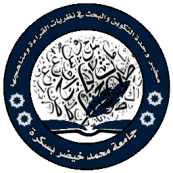 جامعة محمد خيضر بسكرة-الجزائر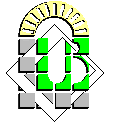 University of Mohamed Khiedr Biskra - Algeriaمخبر وحدة التكوين والبحث في نظريات القراءة ومناهجهاLaboratory of Training Unit and Research in the Theories of Readings and Methods (L.T.U.R.T.R.M)الملتقى الوطني الأول في اللسانيات الاجتماعية بعنوان: [سوقُ اللغاتِ في الجزائرِوسُبُل الانسجامِ الاجتماعِيفي ظل العولمة الثقافية]07 أفريل 2021برنامج الملتقى: تم توزيع برنامج الملتقى وفقا للتسلسل الزمني التالي:من الساعة 09:00 مساء إلى غاية الساعة 16:00.الجلسة العلمية الثانية: من الساعة 10:00 مساء إلى غاية الساعة 12:40الجلسة الافتتاحية [من 09.00- 10.00]		مسؤول الجلسة: (د/ رحماني علي- جامعة بسكرة)الجلسة الافتتاحية [من 09.00- 10.00]		مسؤول الجلسة: (د/ رحماني علي- جامعة بسكرة)الجلسة الافتتاحية [من 09.00- 10.00]		مسؤول الجلسة: (د/ رحماني علي- جامعة بسكرة)الجلسة الافتتاحية [من 09.00- 10.00]		مسؤول الجلسة: (د/ رحماني علي- جامعة بسكرة)الرقمالمداخلةاللقب والاسمالتوقيت01آيات بينات من القرآن الكريم  09:00-09:0502النشيد الوطني09:05-09:1503كلمة استهلالية لرئيس الملتقىد/ زروقي أبوبكر- جامعة بسكرة09:15-09:2504كلمة رئيس اللجنة العلمية للملتقىأ. د/ملاوي صلاح الدين-جامعة بسكرة09:25-09:3005كلمة رئيس قسم الآداب واللغة العربية ومدير المخبرأ.د/بخوش علي 09:30-09:3507كلمة  رئيس المجلس الأعلى للغة العربية- الجزائرأ.د/ بلعيد صالح09:35-09:5008الازدواجية اللغوية والثنائية اللغوية من فوضى المصطلح  إلى التداول السوسيولسانيد/ فرحي دليلة- جامعة بسكرة09:50-10:0009مناهج تعليم اللغات الأجنبية ووظيفيتها في تعليم اللغة العربيةد/ صابري بوبكر الصديق- أ/ عسلوني كمال - جامعة برج بوعريريج09:55-10:00				استراحـــــــــــة				استراحـــــــــــة				استراحـــــــــــة				استراحـــــــــــةالجلسة العلمية الثانية: من الساعة 10:00 مساء إلى غاية الساعة 13:00مسؤول الجلسة: (أ/ ترغيني كريمة- أ/ بعيسي نسرين)الجلسة العلمية الثانية: من الساعة 10:00 مساء إلى غاية الساعة 13:00مسؤول الجلسة: (أ/ ترغيني كريمة- أ/ بعيسي نسرين)الجلسة العلمية الثانية: من الساعة 10:00 مساء إلى غاية الساعة 13:00مسؤول الجلسة: (أ/ ترغيني كريمة- أ/ بعيسي نسرين)الجلسة العلمية الثانية: من الساعة 10:00 مساء إلى غاية الساعة 13:00مسؤول الجلسة: (أ/ ترغيني كريمة- أ/ بعيسي نسرين)الرقمعنوان المداخلةالأستاذ المتداخلالتوقيت01La pluralité des langues en Algérie : chance ou malheurد/ تيجت مصطفى- مدير مركز البحث في اللغة والثقافة الأمازيغية- بجاية10:00-10:1002صعوبات وتحديات اللغة العربية في الممارسات الالكترونية-رصد وتحليل د/  رحماني عبد القادر -جامعة الجزائر2 10:10-10:2003د/ وهابي نصر الدين-جامعة الوادي10:20-10:3004الاحتكاك اللغوي آلية للتبادل الثقافي في الجزائر د/ بن لباد سالم- جامعة غليزان10:30-10:4005الاقتراض اللغوي مفهومه وأشكاله في الجزائرأ/ خديجة خمقاني-جامعة ورقلة10:40-10:5006واقع الترجمة من اللغة العربية وإليها في الجزائر، الواقع والمأمول  د/ أرزقي شمون- جامعة بجاية10:50-11:0007أهمية التخطيط اللغوي ودوره في خدمة اللغة العربية وترقيتها في ميزان البحثد/ بوفلاقة محمد سيف الإسلام- جامعة عنابة11:00-11:1008اللغة العربية في ظل الاحتكاك والصراع اللغوي –من الهُجنة إلى التعايش-د/ فيران نجوى-جامعة سطيف211:10-11:2009السياسة السوسيولسانية في الجزائر.. العربية إلى أين؟ خليل عبد الكريم- جامعة حمّة لخضر-الوادي11:20-11:3010تعليم اللغة الأمازيغية في المدارس الابتدائية الجزائرية للناطقين باللغة العربية من منظور نظرية التثاقفد/ معزوزن سمير-المركز الجامعي ميلة11:30-11:4011تجرية تدريس اللغة الأمازيغية بجامعة باتنة.  د/نحّالي جمال- جامعة باتنة11:40-11:5012Rupture identitaire et spatio-linguistique entre la communauté linguistique de la vieille ville et de la nouvelle ville de Béjaiaأ/ بركاني حكيم- جامعة بجاية11:50-12:0013التعدد اللغوي بين متطلبات العولمة ومرجعيات الهويةأ/ماصري هاجر-أ/قليل منيرة-جامعة بسكرة12:00-12:1014التداخل اللغوي بين الفصحى والعامية الجزائرية  من الثنائية إلى الازدواجية من منظور شارل فيرغيسون د/ بوزرى فاتح- جامعة الجزائر212:10-12:2015سطوة وتناحر اللغات وارتفاع أسمهما ومدى تأثيرها في الأمن اللغوي والثقافي لدى الفردأ/ ترغيني كريمة-جامعة بسكرة12:20-12:3016فضاء للمناقشةفضاء للمناقشة12:30-12:40استراحـــــــــــة 12.40-13.20استراحـــــــــــة 12.40-13.20استراحـــــــــــة 12.40-13.20استراحـــــــــــة 12.40-13.20الجلسة العلمية الثالثة: من الساعة 13:40 مساء إلى غاية الساعة 16:15مسؤول الجلسة:  د/ علي رحماني- جامعة بسكرةالجلسة العلمية الثالثة: من الساعة 13:40 مساء إلى غاية الساعة 16:15مسؤول الجلسة:  د/ علي رحماني- جامعة بسكرةالجلسة العلمية الثالثة: من الساعة 13:40 مساء إلى غاية الساعة 16:15مسؤول الجلسة:  د/ علي رحماني- جامعة بسكرةالجلسة العلمية الثالثة: من الساعة 13:40 مساء إلى غاية الساعة 16:15مسؤول الجلسة:  د/ علي رحماني- جامعة بسكرةالرقمعنوان المداخلةالأستاذ المتداخلالتوقيت01الهوية اللغوية وسؤال التخطيط اللغوي في الجزائر بين الواقع والمأمولد/ بحة فتحي- جامعة الوادي13:30-13:2002سوق الترجمة في الجزائر من العربية إلى غيرها- الواقع والمأمولد/ تومي غنية- جامعة بسكرة13:40-13:3003اللغة العربية والأمازيغية تاريخ العلاقة ومستقبلهاأ/ بعيسي نسرين جامعة بسكرة13:50-13:4004التخطيط اللغوي ودوره في النهوض بتعليمية اللغة العربية في الجزائرد/ فرّوم هشام-د/بركاني محمد رضا- جامعة الطارف14:00-13:5005اللغة الفصحى والواقع التداولي، مقترحات لاستعادة دورها النهضويأ/ جوادي الياس-أ/ فلاك حكيم-جامعة البويرة14:10-14:0006مستويات الاستعمال اللغوي في الوسط الثقافي –دراسة تحليلية لتداخل الفصحى وعامياتها مع اللغات الأجنبية في حصة "كريتيكا" د/ حمراوي محمد-جامعة الجزائر2 14:20-14:1007سجن اللغة بين مؤسستَي الكتابة ونظرية الأدبد/ دغمان علي- جامعة الوادي  14:30-14:2008التداخل اللغوي بين العربية والأمازيغية في اللهجة العامية بباتنة –دراسة معجمية دلالية-أ/لغريب سلوى- أ/ عساس عبد الحفيظ- جامعة باتنة14:40-14:3009التخطيط اللغوي مقاربة في المصطلح وسياقاتهعبد القادر رزقي- جامعة تيزي وزو 14:50-14:4010Tamazight dans les medias- défis et perspectivesأ/ مسواف يوسف- جامعة باتنة115:00-14:5011الازدواجية اللغوية والثنائية اللغوية في الواقع اللغوي الجزائريد/  رحماني علي- أ/ هطال زهر اليوم- جامعة بسكرة15:10-15:0012الازدواجية اللغوية في الجزائر (اللغة العربية واللغة الأمازيغية)أ/ مرادي مسيكة-أ/ عماري أحلام- جامعة باتنة1 15:20-15:1013العربية والأمازيغية تعايش أم تعايش؟ نماذج من الاحتكاك اللغوي في منطقة القبائلد/خيار نور الدين- جامعة بسكرة15:30-15:2014تعليم اللغة العربية والأمازيغية  الواقع والتحدياتأ/ سماعيل رابح- جامعة باتنة115:40-15:3015اللغة العربية والأمازيغية في الجزائر مكوّن وحدة وعامل ثراء لغوي وثقافيأ/ بقاقة علي-جامعة بسكرة15:50-15:4016فضاء للمناقشةفضاء للمناقشة16:00-15:50اختتام الملتقى وتوصيات 16:10-16:00 اختتام الملتقى وتوصيات 16:10-16:00 اختتام الملتقى وتوصيات 16:10-16:00 اختتام الملتقى وتوصيات 16:10-16:00 مداخلات تم استلامها نسخة ملف Word، ونسخة مُسجلة ومُرسلة:مداخلات تم استلامها نسخة ملف Word، ونسخة مُسجلة ومُرسلة:مداخلات تم استلامها نسخة ملف Word، ونسخة مُسجلة ومُرسلة:الرقمالمداخلةاللقب والاسم01المواطنة اللغوية: مفاهيمها وحدود الممكن فيهاد/ رفرافي بلقاسم- جامعة بسكرة02الصراع اللغوي في الجزائر بين الحقيقة والفرضيةد/ زروقي أسماء- جامعة بسكرة03أزمة الهوية اللغوية في الجزائرد/ قرين جميلة- جامعة بسكرة04ازدواجية اللغة في الرواية الجزائرية وسؤال الهوية( اللغة، اللهجة القضايا والاشكالات)د/ عجيري وهيبة- جامعة بسكرةأ/ غرابة نور الهدى- جامعة بسكرة05التداخل اللغوي في الجزائر ومدى تأثيره على اللغة العربية من حيث الألفاظ والمعانيأ/ رزاق لبزة فاطمة الزهراء- جامعة أبوبكر بلقايد- تلمسان08The Linguistic Landscape of the City of Akbou : What Commercial Shop Names Reveal about the Linguistic Reality in Algeria.أ/ بليط براهيم- جامعة بجايةأ/ إدريسي جلال- جامعة باتنة109